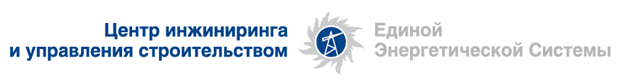 Извещение о проведении открытого запроса цен № 2100003591/0018 В целях удовлетворения нужд Заказчика, являющегося Организатором открытого запроса цен на право заключения договора на оказание услуг по организации каналов связи и доступа в Интернет  для нужд филиала ОАО «ЦИУС ЕЭС» - ЦИУС Западной Сибири (почтовый адрес: 628417, Россия,  Тюменская область, ХМАО – Югра, г. Сургут,  ул. Островского, 45/1, контактное лицо: Борзова Александра Александровна – ответственный секретарь закупочной комиссии, тел. +8 (3462) 777-141, 777-127,  факс: + 8 (3462) 777-122, e-mail: Borzova_AA@zs.cius-ees.ru, настоящим приглашаем юридических лиц, индивидуальных предпринимателей, (далее – участник закупки) к участию в открытом запросе цен на право заключения  договора на оказание услуг по организации каналов связи и доступа в Интернет для нужд филиала ОАО «ЦИУС ЕЭС» - ЦИУС Западной Сибири. Настоящее Извещение о проведении открытого запроса цен одновременно является и Документацией о проведении открытого запроса цен и именуется в дальнейшем «Документация о проведении запроса цен» или «Документация».Документация размещена на официальном сайте (www.zakupki.gov.ru) и на официальном сайте ОАО «ЦИУС ЕЭС»  (www.cius-ees.ru) и доступна любому лицу без взимания платы, начиная с «__» июня 2014 г. на вышеперечисленных  сайтах.Настоящий запрос цен проводится в соответствии с «Положением о закупке товаров, работ, услуг для нужд ОАО «ЦИУС ЕЭС» утвержденным решением Совета Директоров ОАО «ЦИУС ЕЭС» (протокол от 28.12.2012 № 61), согласно приказа филиала ОАО «ЦИУС ЕЭС» - ЦИУС Западной Сибири от 02.06.2014 № 77 «О проведении открытого запроса цен на право заключения договора на оказание услуг по организации каналов связи и доступа в Интернет для нужд филиала ОАО «ЦИУС ЕЭС» - ЦИУС Западной Сибири».Участвовать в запросе цен может любое юридическое лицо либо индивидуальный предприниматель, соответствующие требованиям Документации о проведении открытого запроса цен.Предмет договора в соответствии с проектом договора             (Приложение № 4).Участник закупки должен обеспечить оказание услуг в соответствии с требованиями, приведенными в Техническом задании (Приложение № 2), что должно быть подтверждено соответствующими документами.Срок поставки: июль 2014 г. - июль 2015 г.Начальная (максимальная) цена договора (цена лота): 317 679,60 (Триста семнадцать тысяч шестьсот семьдесят девять) рублей 60 копеек с учетом НДС.269 220,00 (Двести шестьдесят девять тысяч двести двадцать) рублей 00 копеек без учета НДС.Указание большей цены может служить основанием для отклонения Заявки. Оценка соответствия Заявок в части не превышения начальной (максимальной) цены Договора будет производиться по цене без учета НДС.Оплата оказанных услуг осуществляется в соответствии с проектом договора (Приложение № 4).Претендовать на победу в данном открытом запросе цен может Участник, отвечающий следующим требованиям:Должен обладать гражданской правоспособностью в полном объеме для заключения и исполнения Договора;Не должен находиться в процессе ликвидации, должно отсутствовать решение арбитражного суда о признании Участника запроса цен банкротом и об открытии конкурсного производства, на имущество Участника, в части существенной для исполнения Договора, не должен быть наложен арест, экономическая деятельность Участника не должна быть приостановлена (для юридического лица, индивидуального предпринимателя);Не быть включенным в Реестр недобросовестных поставщиков, который ведется в соответствии с Федеральным законом от 18.07.2011 № 223-ФЗ «О закупках товаров, работ, услуг отдельными видами юридических лиц» либо в Реестр недобросовестных поставщиков, который ведется в соответствии с Федеральным законом от 21.07.2005 № 94-ФЗ «О размещении заказов на поставки товаров, выполнение работ, оказание услуг для государственных и муниципальных нужд»;Должен обладать необходимыми профессиональными знаниями и опытом выполнения аналогичных договоров, управленческой компетентностью  и репутацией, иметь ресурсные возможности (финансовые, материально-технические, трудовые);Отсутствие рекламаций вследствие неисполнения договорных обязательств перед ОАО «ЦИУС ЕЭС» и отсутствие отрицательных отзывов и рекламаций по выполненным работам от сторонних заказчиков;Должен соответствовать требованиям, указанным в Техническом задании.В рамках отборочной стадии Закупочная комиссия может запросить у Участников разъяснения или дополнения их Заявок, в том числе представления отсутствующих документов, перечень которых был указан в настоящей Документации. При этом Закупочная комиссия не вправе запрашивать разъяснения или требовать документы, меняющие суть Заявки, а также документы, перечень которых отсутствует в настоящей Документации. Допускаются уточняющие запросы по техническим условиям Заявки (перечня предлагаемой продукции, ее технических характеристик, иных технических условий), при этом данные уточнения не должны изменять предмет Запроса предложений.В связи с вышеизложенным Участник должен включить в состав Заявки следующие документы, подтверждающие его правоспособность:заверенную Участником копию свидетельства о регистрации Участника в качестве юридического лица (индивидуального предпринимателя), подтверждающего регистрацию Участника на территории Российской Федерации (для юридических лиц, зарегистрированных до 1 июля 2002 года дополнительно - свидетельство о внесении записи в Единый государственный реестр юридических лиц/Единый государственный реестр индивидуальных предпринимателей);заверенную Участником копию устава в действующей редакции (для юридических лиц); заверенные Участником копии документов (приказов, протоколов собрания учредителей о назначении руководителя, и т.д.), подтверждающие полномочия лица, подписавшего Заявку, а также его право на заключение соответствующего Договора по результатам закупки (для юридических лиц). Если Заявка подписывается по доверенности, предоставляется оригинал или нотариально заверенная копия доверенности и вышеуказанные документы на лицо, выдавшее доверенность;оригинал или заверенную Участником копию выписки из Единого государственного реестра юридических лиц (копию выписки из Единого государственного реестра для индивидуальных предпринимателей) с указанием сведений, что Участник не находится в состоянии реорганизации или ликвидации, выданной соответствующим подразделением Федеральной налоговой службы не ранее чем за 60 дней до срока окончания подачи заявок.заверенную копию паспорта гражданина Российской Федерации или паспорта иного государства, или иной документ, его заменяющий в соответствии с требованиями действующего законодательства Российской Федерации. В случае если паспорт или иной его заменяющий документ выдан на территории иного государства, должен быть представлен апостилированный перевод такого документа;заверенную копию свидетельства о присвоении идентификационного номера налогоплательщика (ИНН);Требования, подтверждающие квалификацию Участника:Обладать необходимыми профессиональными знаниями, управленческой компетентностью и репутацией, иметь ресурсные возможности.Участник должен обладать опытом выполнения аналогичных услуг за последние 3 года.Требования к предоставляемым заявкам на участие в открытом запросе цен:Поставщик имеет право подать только одну заявку. В случае подачи поставщиком нескольких заявок все они будут отклонены без рассмотрения по существу.Участник самостоятельно несет все расходы, связанные с подготовкой и подачей Заявки, а Организатор запроса цен по этим расходам не отвечает и не имеет обязательств, независимо от хода и результатов Запроса цен, за исключением случаев, прямо предусмотренных действующим законодательством Российской Федерации.Заявка должна быть оформлена по форме, приведенной в Приложении № 1 к настоящему Извещению, и быть действительной не менее чем 90 календарных дней со дня, следующего за днем проведения вскрытия поступивших на процедуру заявок. Заявка, представленная в письменном (бумажном) виде и каждый документ, входящий в Заявку должны быть подписаны лицом, имеющим право в соответствии с законодательством Российской Федерации действовать от лица Участника без доверенности, или надлежащим образом, уполномоченным им лицом на основании доверенности. Заявка также должна быть скреплена печатью Участника. Заявка в бумажной форме должна быть подана до истечения срока, указанного в Извещении о проведении запроса цен.Применение факсимильной подписи (факсимиле) в оригиналах документов и заверяемых Участником открытого запроса цен копиях документов, поданных в составе Заявки, не допускается.Заявка должна быть подана на русском языке и оформлена в соответствии с требованиями Документации о проведении запроса цен. Все цены должны быть выражены в российских рублях.Все цены в Заявке должны включать все налоги и другие обязательные платежи, стоимость всех сопутствующих работ (услуг), а также все скидки, предлагаемые Участником.В Заявке Участникам закупки необходимо описать предмет закупки, его функциональные характеристики (потребительские свойства), его количественные и качественные характеристики.Заявка в обязательном порядке должна содержать:Анкету Участника запроса цен со справкой о цепочке собственников Участника закупочной процедуры, включая бенефициаров (в том числе, конечных) и согласие на обработку персональных данных (Приложение № 3). Подписанный Участником проект Договора в редакции Документации с указанием цены договора в соответствии с Заявкой. Не допускается подача заявок на отдельные позиции или часть объема по какой-либо из позиций вышеуказанного перечня услуг.Оригинал заявки представляются Участниками не позднее «14» часов 00 минут (время местное) «25» июня 2014 года на бумажном носителе по адресу: 628417, Россия, Тюменская область, ХМАО-Югра, г. Сургут, ул. Островского, 45/1. тел. 8 (3462) 777-141, 777-128, факс 8 (3462) 777-122, секретарю Закупочной комиссии, ответственному лицу – Борзовой Александре Александровне. Участники должны представить 1 оригинал на бумажном носителе. Участник также должен подготовить электронную копию заявки. Электронные версии документов, предоставленные одновременно с Заявкой на бумажном носителе,  должны полностью соответствовать заявке подготовленной на бумажном носителе в соответствии с инструкциями, приведенными в Закупочной документации (предпочтительнее в формате Portable Document Format (*.pdf), формат: один файл – один документ). Все файлы не должны иметь защиты от их открытия, копирования их содержимого или их печати. Файлы должны быть именованы так, чтобы из их названия было бы понятно, какой документ в каком файле располагается. Электронная копия заявки должна быть представлена на компакт-диске CD-R или CD-RW (допускается также DVD±R или DVD±RW) либо ином электронном носителе (USB флеш-диск). Диск должен быть вложен в отдельный информационный конверт, подшиваемый в состав Заявки, предоставляемый на бумажном носителе. Заявки Участников предоставляются по следующему адресу: Срок начала приема Заявок – «4» июня  2014 года. Срок окончания подачи Заявок – «25» июня 2014 года 14 часов 00 минут (время местное).При этом Участникам запроса цен рекомендуется предварительно позвонить по указанному выше телефону. В случае направления Заявки через курьерскую службу рекомендуется уведомить представителя курьерской службы или курьера о настоящем порядке доставки Заявки. Запросы на разъяснение Документации должны быть направлены в письменной форме на имя секретаря Закупочной комиссии (Борзова А.А.) за подписью руководителя организации или иного ответственного лица Участника.Организатор запроса цен обязуется в разумный срок ответить на любой вопрос, который он получит не позднее, чем за 3 дня до истечения срока приема Заявок. Организатор запроса цен оставляет за собой право (но не обязанность) ответа на вопрос, полученный в более поздний срок, если обстоятельства позволят Организатору запроса цен ответить на него в разумное время до установленного срока подачи Заявки.Единственным критерием для определения Участника, чья заявка признана наилучшей, является наименьшая цена Заявки при условии соответствия Участника, Заявки и предлагаемых услуг требованиям запроса цен.При проведении запроса цен допускается проведение аукционной процедуры понижения цены – переторжки, т. е. предоставление Участникам возможности добровольно повысить предпочтительность их Заявок путем снижения первоначальной, указанной в Заявке цены.Организатор запроса цен может воспользоваться объявленным правом на проведение процедуры переторжки, если Закупочная комиссия полагает, что цены, заявленные Участниками в Заявках, могут быть снижены, либо если Организатор запроса цен после подачи Заявок Участниками до подведения итогов запроса цен получит просьбу о проведении переторжки хотя бы от одного из Участников, занявших место не ниже четвертого в предварительной ранжировке Заявок. Решение о проведении процедуры переторжки принимает Закупочная комиссия после проведения предварительного ранжирования Заявок.Участник запроса цен, приглашенный на переторжку, вправе не участвовать в ней, тогда его Заявка, остается действующей с ранее объявленной ценой.Заявки Участника по повышению цены не рассматриваются, такой Участник считается не участвовавшим в процедуре переторжки, его Заявка остается действующей с ранее объявленной ценой.При обнаружении нарушений в заполнении и подписании конверта с новой ценой, он не принимается, и Участник считается не участвовавшим в процедуре переторжки.Участник запроса цен, участвовавший в переторжке и снизивший свою цену, обязан в течение одних суток дополнительно представить откорректированные с учетом новой, полученной после переторжки цены, Заявки, определяющие его коммерческое предложение. Изменение цены в сторону снижения не должно повлечь за собой изменение иных условий Заявки.Организатор запроса в течение 15 рабочих дней по истечении срока подачи Заявок определит Участника, чья заявка признана лучшей, и уведомит его. При необходимости данный срок может быть изменен Организатором запроса цен.Договор между Заказчиком и Участником, чья заявка признана лучшей, подписывается в течение 10 (десяти) рабочих дней с момента определения лучшей Заявки. При этом в течение двух рабочих дней с момента получения от Заказчика конечной редакции договора для подписания, Участник обязан направить в адрес Заказчика оформленные приложения к проекту договора и подписать договор в течение трех рабочих дней.Если заявка участника закупки заинтересует Заказчика, в целях заключения Договора такому участнику закупки необходимо представить следующий пакет документов:Для юридических лиц:копии бухгалтерского баланса и отчета о прибылях и убытках за последний отчетный период с отметкой инспекции Федеральной налоговой службы в соответствии с Федеральным законом от 21.11.96 № 129-ФЗ «О бухгалтерском учете», Положением по бухгалтерскому учету "Бухгалтерская отчетность организации" ПБУ 4/99, утвержденным Приказом Минфина России от 06.07.1999 № 43н;нотариально заверенную копию свидетельства о регистрации Участника в качестве юридического лица (индивидуального предпринимателя), подтверждающего регистрацию Участника на территории Российской Федерации (для юридических лиц, зарегистрированных до 1 июля 2002 года дополнительно - свидетельство о внесении записи в Единый государственный реестр юридических лиц/Единый государственный реестр индивидуальных предпринимателей);нотариально заверенную копию устава в действующей редакции (для юридических лиц).Данный запрос цен не является торгами (конкурсом, аукционом), и его проведение не регулируется статьями 447-449 части первой Гражданского кодекса Российской Федерации, п.2 ст. 3 Федерального закона от 18.07.2011 № 223-ФЗ «О закупках товаров, работ, услуг отдельными видами юридических лиц». Данная процедура запроса цен также не является публичным конкурсом и не регулируется статьями 1057-1061 части второй Гражданского кодекса Российской Федерации. Организатор имеет право отказаться от всех полученных заявок по любой причине или прекратить процедуру запроса цен в любой момент, не неся при этом никакой ответственности перед Участниками.Приложение № 1 к ИзвещениюЗаявка на оказание услуг по организации каналов связи и доступа в Интернет для нужд филиала ОАО «ЦИУС ЕЭС» - ЦИУС Западной СибириУважаемые господа!	Изучив Извещение о проведении открытого запроса цен № 2100003591/0018, опубликованного  "__"______2014 г. на официальном сайте (www.zakupki.gov.ru) и на официальном сайте ОАО «ЦИУС ЕЭС»  (www.cius-ees.ru)  с «___» ___________ 2014 г.  предлагаем Вам произвести оказание услуг по организации каналов связи и доступа в Интернет на условиях и в соответствии с Техническим заданием и другими документами, являющимися неотъемлемыми приложениями к настоящему письму и составляющими вместе с настоящим письмом заявку, на общую сумму: ___________________________рублей______копеек, включая НДС (НДС ___%- _____руб___коп).В стоимость оказываемых услуг включены все налоги и обязательные платежи, все скидки, а также следующие сопутствующие работы (услуги): (Участником приводиться перечень и характеристика сопутствующих работ (услуг)).В соответствии с Документацией о проведении запроса цен к настоящей Заявке прикладываются следующие документы, которые являются неотъемлемой частью нашей Заявки: (перечисляются приложения к заявке).Данное предложение имеет статус оферты и действительно до  ___________ 2014 года.В заявке участникам необходимо описать предмет закупки, его функциональные характеристики (потребительские свойства), его количественные и качественные характеристики.С уважением,_________________________					   _____________________     (должность ответственного лица участника закупки)			                     (подпись, расшифровка подписи)											   М.П.Приложение № 2 к Извещению №_____«____»____________2014ТЕХНИЧЕСКОЕ ЗАДАНИЕНа оказание услуг по организации каналов связи и доступа в Интернет для нужд филиалаОАО «ЦИУС ЕЭС» - ЦИУС Западной Сибири1.1 ОБЩИЕ ПОЛОЖЕНИЯ 1.1.1. Цель: выбор организации на предоставления услуг связи для филиала ОАО «ЦИУС ЕЭС» - ЦИУС Западной Сибири1.1.2. Срок действия договора: июль 2014г. - июль 2015г. 1.1.3. Общие требования: Предоставление без лимитного доступа в сеть Интернет. 1.2 ТЕХНИЧЕСКОЕ ЗАДАНИЕ НА ОКАЗАНИЕ УСЛУГ СВЯЗИ 1.2.1. Адрес предоставления услуг: г. Сургут, ул. Островского, дом 45\1.1.2.2. Без лимитный доступ к сети Интернет со скоростью не менее 20 Мб/c. 1.2.3. Предоставление IP – Адресов в кол-ве до 8 (восьми).1.3 ТРЕБОВАНИЯ 1.3.1 Обязанности Исполнителя: 1.3.1.1. а) Иметь лицензию на предоставление услуг связи по передаче данных, за исключением услуг связи по передаче данных для целей передачи голосовой информации.б) Иметь лицензию на предоставление телематических услуги связи.1.3.1.2. Предоставлять в течение срока действия настоящего Договора услуги круглосуточно (24 часа в сутки), ежедневно, за исключением времени на проведение необходимых планово-профилактических и ремонтных работ. 1.3.1.3. Выполнять работы по подключению в течение 14 (четырнадцати) рабочих дней с момента поступления от Заказчика единовременной платы за указанные работы на расчетный счет Исполнителя. 1.3.1.4. Осуществлять текущее обслуживание без запроса Абонента, уведомлять Абонента о предпринимаемых мерах по устранению нарушений и выяснять причины повреждений и нарушений. 1.3.1.5. Проводить планово-профилактические работы, связанные с возможными перерывами в предоставлении услуг, во время, когда это наносит наименьший ущерб Абоненту. Плановые работы проводить, как правило, в ночь с субботы на воскресенье с 01.00 до 05.00 часов по местному времени. 1.3.1.6. Заранее уведомлять Абонента о проведении планово-профилактических работ не позднее, чем за 24 часа. 1.3.1.7. Проводить обновление модификаций в предоставляемых услугах исключительно по соглашению с Абонентом. 1.3.1.8. Надежность: - Время восстановления работоспособности канала связи должно быть не более: - В случае неисправности оборудования - 3 часов - В случае неисправности кабеля - 1,2 часа. - Общее время недоступности канала — не более 0,6%. - Недоступность канала в связи с профилактическими работами — не более 0,3% 1.3.1.9. Максимальная задержка распространения пакетов должна составлять не более 150 миллисекунд. 1.3.1.10. Оператор обеспечивает совместимость своего каналообразующего оборудования с телекоммуникационным оборудованием Абонента. 1.3.1.11. Оборудование, устанавливаемое Оператором, должно иметь возможность дооснащения. 1.3.1.12. Оператор обеспечивает круглосуточное дежурство службы технической поддержки и мониторинга за работоспособностью каналов связи, осуществляет прием заявок на восстановление работоспособности по бесплатному телефону или на эл/адрес. 1.3.1.13. Оператор своими силами осуществляет ремонтные работы. 1.3.1.14. Возможность использования резервных маршрутов сети оператора в случае неисправности основного. 1.3.1.15. Ответственность оператора при отсутствии сервиса. 1.3.1.16. Оператор должен обеспечить гарантированную 100% пропускную способность предоставленных каналов данных в соответствии с требуемой скоростью. 1.3.1.17. Технические работы, связанные с обеспечением бесперебойного функционирования оборудования (техническое обслуживание, ремонтно-восстановительные работы) осуществляться специалистами Оператора в том числе на оборудовании Абонента в соответствии с существующими в РФ законодательными актами, а также требованиями Абонента при проведении работ на территории ЦИУС Западной Сибири. 1.3.1.18. Перед проведением технических работ, которые будут оказывать влияние на бесперебойную работу каналов связи, Оператор должен своевременно письменно уведомить об этом представителя Абонента за 5 (пять) дней до начала проведения работ. 1.3.1.19. Оператор обязан своими средствами обеспечить передачу данных Абонента со степенью защиты данных, соответствующей требованиям Федерального Законодательства. 1.3.1.20. Стороны не имеют права передавать информацию, полученную в ходе исполнения Оператором заключенного договора третьей стороне, без предварительного согласования с Абонента. 1.3.2 Желательные условия:1.3.2.1. Иметь сертификат ФСТЭК и являться провайдером первого уровня (магистральным).Приложение № 3 к ИзвещениюАнкета Участника закупки Способ и наименование закупки: Открытый запрос цен на право заключения договора на оказание услуг по организации каналов связи и доступа в Интернет для нужд филиала ОАО «ЦИУС ЕЭС» - ЦИУС Западной Сибири.Участник закупки: ________________________________ М.П.Справка о цепочке собственников участника закупочной процедуры, включая бенефициаров (в том числе конечных)*____________________________________                 ______________________       (Подпись уполномоченного представителя)                          (Имя и должность подписавшего)М.П.*В отношении контрагентов являющихся зарубежными публичными компаниями мирового уровня, а также акционерных обществ, чьи акции котируются на биржах, либо с числом акционеров более 50 указываются данные о бенефициарах (в том числе конечных) и акционерах, владеющих более 5 % акций указанных обществ либо размещается прямая ссылка на общедоступный источник, посредством которого может быть установлена соответствующая информация. В отношении акционеров, владеющих пакетами акций менее 5 %, допускается указание общей информации о количестве таких акционеров. - Изменение формы справки недопустимо;- Указывается полное наименование контрагента с расшифровкой его организационно-правовой формы;- Графы (поля) таблицы должны содержать информацию, касающуюся только этой графы (поля);- В случае, если одним или несколькими участниками / учредителями / акционерами контрагента являются юридические лица, то в зависимости от организационно-правовой формы, необходимо раскрыть цепочку их участников/учредителей/акционеров с соблюдением нумерации и представить копии подтверждающих документов для всей цепочки.- При заполнении паспортных данных указывается только серия и номер паспорта в формате ХХХХ ХХХХХХ), кем и когда выдан;Согласие на обработку персональных данных от «_____» ____________ 201____ г. Настоящим __________________________________{указывается полное наименование участника закупочной процедуры (потенциального контрагента), контрагента, его место нахождения, ИНН, КПП и ОГРН}, в лице ______________________, действующего на основании ________________________, дает свое согласие на совершение ОАО «ЦИУС ЕЭС», ОАО «ФСК ЕЭС» и ОАО «Россети» действий, предусмотренных п. 3 ст. 3 ФЗ «О персональных данных» от 27.07.2006 № 152-ФЗ, в отношении персональных данных участника закупки (потенциального контрагента)/ контрагента/планируемых к привлечению субконтрагентов и их собственников (участников, учредителей, акционеров), в том числе конечных бенефициаров (фамилия, имя, отчество; серия и номер документа, сведения о дате выдаче документа, удостоверяющего личность; адрес регистрации/место жительства; ИНН (участников, учредителей, акционеров) в том числе с использованием информационных систем, а также на представление указанной информации в уполномоченные государственные органы (Минэнерго России, Росфинмониторинг России, ФНС России) и подтверждает, что получил согласие на обработку персональных данных от всех своих собственников (участников, учредителей, акционеров) и бенефициаров.*Цель обработки персональных данных: выполнение поручений Правительства Российской Федерации от 28.12.2011 № ВП-П13-9308, протокольного решения Комиссии при Президенте Российской Федерации по вопросам стратегии развития топливно-энергетического комплекса и экологической безопасности (протокол от 10.07.2012 № А-60-26-8), а также связанных с ними иных поручений Правительства Российской Федерации и решений Комиссии при Президенте Российской Федерации по вопросам стратегии развития топливно-энергетического комплекса и экологической безопасности.Срок, в течение которого действует настоящее согласие субъекта персональных данных: со дня его подписания до момента фактического выполнения / отмены действия поручений Правительства Российской Федерации, решений Комиссии при Президенте Российской Федерации по вопросам стратегии развития топливно-энергетического комплекса и экологической безопасности, либо отзыва настоящего согласия.____________________________________                             ______________________     (Подпись уполномоченного представителя)                                     (Ф.И.О. и должность подписавшего**)М.П.* Заполнение участником закупки (потенциальным контрагентом) / контрагентом на сайте электронной торговой площадки / на бумажном носителе согласия на обработку его данных и информации о его собственниках (участниках, учредителях, акционерах) и бенефициарах исключает ответственность ОАО «Россети», ОАО «ФСК ЕЭС», ОАО «ЦИУС ЕЭС» перед собственником (участником, учредителем, акционером), а также бенефициаром участника закупки / контрагента / их субконтрагентов за предоставление Обществу данных о своих собственниках (участниках, учредителях, акционерах), в том числе бенефициарах и бенефициарах своего субконтрагента, и предполагает, что участник закупки (потенциальный контрагент) / контрагент получил у своих бенефициаров и бенефициаров своих субконтрагентов согласие на представление (обработку) ОАО «Россети», ОАО «ФСК ЕЭС», ОАО «ЦИУС ЕЭС» и в уполномоченные государственные органы указанных сведений.** Указывается фамилия, имя, отчество, адрес субъекта персональных данных, номер основного документа, удостоверяющего его личность, сведения о дате выдачи указанного документа и выдавшем его органе; фамилия, имя, отчество, адрес представителя субъекта персональных данных, номер основного документа, удостоверяющего его личность, сведения о дате выдачи указанного документа и выдавшем его органе, реквизиты доверенности или иного документа, подтверждающего полномочия этого представителя (при получении согласия от представителя субъекта персональных данных)».Приложение  № 4 к  ИзвещениюПРОЕКТ ДОГОВОРА Договор № ____оказания услуг по организации каналов связи и доступа в Интернет.г. Сургут 									«__» _____ 2014 г.Открытое акционерное общество «Центр инжиниринга и управления строительством Единой энергетической системы» (ОАО «ЦИУС ЕЭС»), именуемое в дальнейшем «Абонент», в лице Директора филиала ОАО «ЦИУС ЕЭС» - ЦИУС Западной Сибири Конишевского Владимира Валерьевича, действующего на основании доверенности № 356/ХД от 02.12.2013 с одной стороны, и ___________________, именуемое в дальнейшем «Оператор», в лице _________________, действующего на основании _______, с другой стороны, именуемые в дальнейшем «Стороны» и каждый по отдельности – «Сторона», заключили настоящий Договор оказания услуг по организации каналов связи и доступа в Интернет (далее - Договор) о нижеследующем: 1. Основные понятия и определения1.1. Акт об оказании услуг – первичный учетный документ, который подтверждает оказание Оператором услуг по организации каналов связи и доступа в Интернет за отчетный период. Акт об оказании услуг составляется Оператором по форме Приложения №2 к Договору, подписывается Сторонами и является основанием для выставления Оператором Абоненту счета-фактуры и Счета на оплату.1.2. Задание на оказание услуг – означает документ, содержащий наименование, подробное описание, объем и перечни, начальный и конечный сроки, иные существенные характеристики услуг по Договору. Задание на оказание услуг подписывается Сторонами и является неотъемлемой частью Договора. 1.3. Договор – документ, включающий в себя как неотъемлемую часть все приложения и дополнительные соглашения, которые могут быть заключены Сторонами после вступления Договора в силу. 1.4. Определение срока в днях - период времени, определяемый в Договоре днями, устанавливается по календарю, если в Договоре «день» не конкретизируется как «рабочий день». 1.5. Официальный Представитель - означает лицо, которое документом, составленным в письменной форме (доверенность), уполномочено одной из Сторон представлять интересы этой Стороны по Договору. Сторона, назначившая Официального Представителя, обязана в письменной форме проинформировать об этом другую Сторону, со ссылкой на настоящий пункт Договора, указывая при этом полномочия каждого назначенного Официального Представителя. Каждая из Сторон имеет право в любое время отозвать своего Официального Представителя или изменить его полномочия, письменно уведомив об этом другую Сторону, при этом отзыв Официального Представителя или изменение его полномочий вступает в силу с момента получения другой Стороной письменного уведомления. 1.6. Персонал – означает лицо/лица Абонента и Оператора, имеющие соответствующую квалификацию по необходимым специальностям и задействованные Сторонами в процессе оказания услуг. 1.7. Безлимитный интернет - интернет, в котором размер входящего и исходящего трафика не учитывается. Определения, употребляемые выше в единственном числе, могут употребляться также и во множественном числе, где это требуется по смыслу Договора. 2. Предмет Договора2.1. По Договору Оператор обязуется оказать услуги по организации каналов связи и доступа в Интернет, в соответствии с Заданием на оказание услуг (Приложение №3 к Договору), под надзором и контролем Абонента, а Абонент обязуется оплачивать услуги в порядке, предусмотренном настоящим договором. Услуги, предусмотренные настоящим договором, оказываются в объеме согласно Заданию на оказание услуг и в сроки, определенные в этом Задании.2.2. Оператор изучил все материалы Договора и получил полную информацию по всем вопросам, которые могли бы повлиять на сроки, стоимость и качество услуг, обязуется их исполнять и нести ответственность за неоказание или ненадлежащее оказание услуг. 2.3. Начальный и конечный срок, адрес предоставления услуг, тип и параметры доступа в интернет, кол-во IP- адресов определяется Абонентом в Задании на оказание услуг. 3. Порядок оказания услуг3.1. Услуги, предусмотренные настоящим Договором, должны оказываться в порядке, объеме и сроки, указанные в Задании на оказание услуг. 3.2. Оператор обязан информировать Абонента о ходе оказания услуг по запросу последнего. 3.3. Оператор один раз в месяц – не позднее первого числа месяца, следующего за отчетным,  направляет Абоненту Акт об оказании услуг за период с первого по последнее число отчетного месяца в двух экземплярах и счет-фактуру, выставленный в соответствии с требованиями действующего налогового законодательства РФ.3.4. В случае нарушения условий и наличия замечаний к качеству оказанных услуг, Абонент направляет Оператору мотивированный отказ от подписания Акта об оказании услуг, с указанием несоответствий. Оператор обязан устранить недостатки за свой счет или соразмерно снизить стоимость оказанных за отчетный период услуг по выбору Абонента. 4. Стоимость услуг и порядок расчетов4.1. Стоимость всех услуг по Договору определяется в соответствии с Протоколом согласования договорной цены – Приложение №1, являющимся неотъемлемой частью Договора, и не должна превышать _________ (___________) рублей ___ копеек за весь период действия Договора, в том числе НДС (18 %) _______ (_______________) рублей ____ копеек. 4.2. Изменение цены, указанной в Приложении № 1, возможно по письменному соглашению Сторон, оформленному в виде дополнительного соглашения к Договору. 4.3. Оплата оказанных Оператором услуг осуществляется Абонентом на основании выставленного Оператором счета при условии наличия следующих документов: Акта об оказании услуг и Счета-фактуры, оформленного в соответствии с требованиями действующего налогового законодательства, в течение 15 рабочих дней с даты подписания обеими Сторонами Акта об оказании услуг в размере, указанном в соответствующем Акте. 4.4. Расчеты по настоящему Договору осуществляются платежными поручениями путем перечисления денежных средств в рублях на расчетный счет Оператора, указанный в настоящем Договоре. Датой оплаты считается дата списания денежных средств с расчетного счета Абонента.  В случае изменения реквизитов, указанных в статье 12 «Реквизиты и подписи сторон» Договора, соответствующие изменения считаются внесенными с даты получения Стороной (Сторонами) соответствующего уведомления, подписанного Стороной и заверенного печатью соответствующей Стороны.Стороны обязуются сообщать друг другу об изменении своих реквизитов не позднее 10 (десяти) календарных дней с даты соответствующего изменения. 4.5. Превышение Оператором объемов и стоимости услуг, не подтвержденных соответствующим дополнительным соглашением Сторон, выполняется (оплачивается) Оператором за свой счет.4.6. Стороны ежеквартально в срок до 4 числа месяца следующего за истекшим кварталом, производят сверку взаимных расчетов с подписанием двухстороннего Акта сверки. 5. Права и обязанности Сторон5.1. Права и обязанности Абонента.По настоящему Договору Абонент принимает на себя обязательства: 5.1.1. Производить приемку и оплату услуг, оказанных Оператором, в порядке, предусмотренном настоящим Договором.5.1.2. Осуществлять контроль за ходом оказания услуг по настоящему Договору. 5.1.3. Оказывать Оператору содействие и предоставлять информацию в случаях необходимых для оказания услуг. 5.1.4. Выполнить в полном объеме все свои обязательства, предусмотренные в других разделах Договора.Абонент вправе: 5.1.5. Требовать от Оператора надлежащего соблюдения условий Договора, требований локальных актов Абонента при оказании услуг по Договору. 5.1.6. Осуществлять контроль за ходом и качеством оказываемых услуг, соблюдением сроков их оказания и других обязательств Оператора по Договору. Давать указания Оператору через своего Официального Представителя в отношении услуг по Договору. Указания Абонента могут носить общий характер или касаться конкретных вопросов, относящихся к услугам, оказываемым в соответствии с Договором, включая, без ограничения, указания о приостановке оказания услуг. 5.1.7. Требовать замены и отстранения от оказания услуг любого работника из Персонала Оператора, обосновав свое требование в письменной форме. Оператор обязан в течение 24 часов с момента получения письменного уведомления Абонента заменить данного работника из числа Персонала. 5.2. Права и обязанности Оператора.По настоящему Договору Оператор принимает на себя обязательства:5.2.1. Оказывать услуги, предусмотренные Договором, с надлежащим качеством, в установленные Договором сроки. 5.2.2. Обеспечить наличие квалифицированного Персонала для оказания услуг на должном техническом и исполнительском уровне, имеющего стаж работы по соответствующему профилю не менее 2 (двух) лет. 5.2.3. За свой счёт оформить все лицензии, разрешения и допуски, необходимые для оказания услуг по Договору. 5.2.4. Незамедлительно уведомлять Абонента о любых предполагаемых или состоявшихся остановках и задержках или других вопросах, отрицательно сказывающихся или способных отрицательно сказаться на оказании услуг. 5.2.5. Заранее, не позднее, чем за 24 часа, уведомлять Абонента о проведении планово-профилактических работ посредством электронной почты, путем направления электронного сообщения по адресу: Kryuchkov_EV@zs.cius-ees.ru. 5.2.6. Нести ответственность за нарушение требований законодательства и гарантировать возмещение убытков Абонента. 5.2.7. Соблюдать режим конфиденциальности в отношении любых сведений, полученных в ходе оказания услуг, в соответствии со статьей 7 Договора. Никакая информация не может быть предоставлена Оператором третьей стороне без предварительного письменного согласия Абонента. 5.2.8. Выполнять все касающиеся оказания услуг указания Абонента, отданные его Официальным Представителем в письменной и (или) устной форме. 5.2.9. Представлять Абоненту: - информацию об изменении состава (по сравнению с существовавшим на дату заключения настоящего Договора) собственников Оператора (состава участников; в отношении участников, являющихся юридическими лицами - состава их участников и т.д.), включая бенефициаров (в том числе конечных), а также состава исполнительных органов Оператора. Информация представляется по форме, указанной в Приложении № 4 к Договору, не позднее 3-х календарных дней с даты наступления соответствующего события (юридического факта), с подтверждением соответствующими документами, посредством направления их факсимильной связью, а также способом, позволяющим подтвердить дату получения. Оператор вправе: 5.2.10. При необходимости для оказания услуг, по предварительному письменному согласованию с Абонентом, привлекать организации, которые выполнят услуги, (либо часть услуг по Договору) в пределах цены и сроков, установленных Абонентом и согласованных с Оператором. Оператор гарантирует: 5.2.11. Качественное и добросовестное оказание услуг в соответствии с принятыми правилами и практикой оказания услуг. 5.2.12. Наличие всех необходимых для оказания услуг лицензий, разрешений и допусков. 6. Ответственность Сторон6.1. Оператор оградит Абонента от претензий и возместит ущерб в связи с любыми убытками, ущербом, ответственностью, исками, штрафами, пенями и прочими расходами любого характера, возникшими в результате нарушений Оператором: обязательств по Договору, норм законодательства РФ, локальных нормативных актов Абонента, а также связанных с отсутствием у Оператора необходимых разрешений, лицензий, допусков. Любые расходы и затраты, связанные с несоблюдением требований Договора, действующего законодательства, нормативных документов РФ, если соблюдение этих норм зависит от Оператора относятся исключительно на счет Оператора. 6.2. За нарушение сроков оплаты услуг Абонент выплачивает Оператору неустойку в размере 1/360 ставки рефинансирования, установленной ЦБ РФ на день просрочки исполнения обязательства, от суммы просроченного платежа за каждый день просрочки до момента фактического исполнения обязанности по оплате. 6.3. За нарушение сроков оказания услуг по Договору Оператор выплачивает Абоненту пеню в размере 0,5% от стоимости услуг за каждый день просрочки исполнения обязательств. 6.4. За нарушение сроков представления отчетных документов: Акта об оказании услуг, счета-фактуры, отчета об оказании услуг по Договору Оператор выплачивает Абоненту пеню в размере 0,1% от стоимости услуг за каждый день просрочки. 6.5. Оператор в полной мере несет ответственность за действия и бездействие своего Персонала, любого из привлеченных Оператором третьих лиц, их персонала или агентов, как если бы это были его собственные действия или бездействие. 6.6. В части, не урегулированной Договором, Стороны несут ответственность в соответствии с действующим законодательством Российской Федерации. 6.7. Срок уплаты неустойки за неисполнение обязательств по настоящему Договору – в течение 20 (двадцати) рабочих дней со дня получения претензии.6.8. Оператор несет ответственность перед Абонентом за ненадлежащее оформление и несвоевременное предоставление в соответствии с условиями Договора счетов-фактур в размере не принятых к вычету сумм налога на добавленную стоимость по соответствующему счет-фактуре.6.9. Оператору известно о том, что Абонент ведет антикоррупционную политику и развивает не допускающую коррупционных проявлений культуру. 6.9.1. При исполнении своих обязательств по Договору Абонент и Оператор, их аффилированные лица, работники или посредники не выплачивают, не предлагают выплатить и не разрешают выплату каких-либо денежных средств или ценностей, прямо или косвенно, любым лицам для оказания влияния на действия или решения этих лиц с целью получить какие-либо неправомерные преимущества или иные неправомерные цели. При исполнении своих обязательств по Договору Абонент и Оператор, их аффилированные лица, работники или посредники не осуществляют действия, квалифицируемые применимым для целей Договора законодательством как дача/получение взятки, коммерческий подкуп, злоупотребление полномочиями, а также действия, нарушающие требования применимого законодательства и международных актов о противодействии легализации (отмыванию) доходов, полученных преступным путем. Абонент и Оператор, отказываются от стимулирования каким-либо образом работников друг друга, в том числе путем предоставления денежных сумм, подарков, безвозмездного выполнения в их адрес работ (услуг) и другими, не поименованными здесь способами, ставящими работника в определенную зависимость и направленными на обеспечение выполнения этим работником каких-либо действий в пользу стимулирующей его стороны (Абонента и Оператора). Под действиями работника, осуществляемыми в пользу стимулирующей его стороны (Абонент и Оператор), понимаются: - предоставление неоправданных преимуществ по сравнению с другими контрагентами; - предоставление каких-либо гарантий; - ускорение существующих процедур; - иные действия, выполняемые работником в рамках своих должностных обязанностей, но идущие вразрез с принципами прозрачности и открытости взаимоотношений между Абонентом и Оператором. В случае возникновения у Абонента и Оператора подозрений, что произошло или может произойти нарушение каких-либо положений настоящего пункта, Оператор и/или Абонент обязуется уведомить другую Сторону в письменной форме. После письменного уведомления Оператор и/или Абонент имеет право приостановить исполнение обязательств по Договору до получения подтверждения, что нарушения не произошло или не произойдет. Это подтверждение должно быть направлено в течение десяти рабочих дней с даты направления письменного уведомления. В письменном уведомлении Оператор и/или Абонент обязан сослаться на факты или предоставить материалы, достоверно подтверждающие или дающие основание предполагать, что произошло или может произойти нарушение каких-либо положений настоящего пункта Оператором и/или Абонентом, его аффилированными лицами, работниками или посредниками, выражающееся в действиях, квалифицируемых применимым законодательством как дача или получение взятки, коммерческий подкуп, а также действиях, нарушающих требования применимого законодательства и международных актов о противодействии легализации доходов, полученных преступным путем. 6.9.2. В случае нарушения Оператором и/или Абонентом обязательств воздерживаться от запрещенных в п. 6.9.1 настоящего Договора действий и/или неполучения другой стороной в установленный законодательством срок подтверждения, что нарушение не произошло или не произойдет, Оператор и/или Абонент имеет право расторгнуть Договор в одностороннем порядке полностью или в части, направив письменное уведомление о расторжении. Сторона, по чьей инициативе был расторгнут Договор, в соответствии с положениями настоящего пункта, вправе требовать возмещения реального ущерба, возникшего в результате такого расторжения.7. Конфиденциальность7.1. Стороны не вправе раскрывать третьим лицам предоставляемую друг другу юридическую, финансовую и иную информацию, связанную с заключением и исполнением Договора, в случае, если Сторона, получившая такую информацию, заранее поставлена в известность, что для предоставившей такую информацию Стороны она является служебной или коммерческой тайной либо по иным причинам эта информация не должна раскрываться. 7.2. Стороны обязуются: 7.2.1. Обеспечить хранение конфиденциальной информации, исключающее доступ к информации третьих лиц. 7.2.2. Не передавать конфиденциальную информацию третьим лицам, как в полном объеме, так и частично. 7.3. Оператор вправе привлекать для оказания услуг третьих лиц при условии сохранения конфиденциальности получаемой от Абонента информации, при этом Оператор несет ответственность за действия (бездействие) таких лиц, как за свои собственные. 7.4. Заявления для печати или иные публичные заявления любой из Сторон, связанные с условиями Договора, требуют предварительного письменного согласия другой Стороны. 7.5. Предусмотренные настоящим разделом Договора обязательства Сторон в отношении конфиденциальной информации действуют в течение 5 лет после прекращения действия Договора. 8. Обстоятельства непреодолимой силы8.1. Стороны освобождаются от ответственности за неисполнение или ненадлежащее исполнение своих обязательств по настоящему договору, если такое неисполнение или ненадлежащее исполнение явилось следствием обстоятельств непреодолимой силы, т.е. чрезвычайных и непредотвратимых при данных условиях обстоятельств. К таким обстоятельствам относится: наводнение, землетрясение, ураган, взрыв, пожар, шторм, общественные беспорядки, военные действия, восстание и др. 8.2. В случае возникновении обстоятельств непреодолимой силы Сторона, ссылающаяся на действие обстоятельств непреодолимой силы, обязана: 8.2.1. Немедленно в письменной форме известить другую Сторону об их наступлении и предоставить подтверждение их наличия. 8.2.2. Предпринять необходимые действия для уменьшения последствий обстоятельств непреодолимой силы и устранения препятствий к исполнению обязательств по Договору. 8.2.3. Уведомить другую Сторону о возобновлении выполнения своих обязательств по Договору по окончании действия обстоятельств непреодолимой силы. 8.3. Отсутствие уведомления или несвоевременное уведомление лишает сторону права ссылаться на обстоятельства непреодолимой силы как на основание, освобождающее ее от ответственности за неисполнение обязательств по настоящему Договору. 8.4. При наличии обстоятельств непреодолимой силы сроки выполнения Сторонами обязательств по настоящему договору отодвигаются соразмерно времени, в течение которого действуют обстоятельства непреодолимой силы, либо соразмерно времени, необходимого для устранения последствий действия таких обстоятельств. В случае, если обстоятельства непреодолимой силы продолжаются свыше 3 месяцев подряд, либо сроки, требующиеся для устранения Сторонами последствий действия таких обстоятельств, превышают 3 месяца, Стороны проводят переговоры на предмет возможности продолжения договорных отношений, либо подписывают соглашение о расторжении Договора. 9. Разрешение споров9.1. Все споры и разногласия, возникающие при заключении и исполнении Договора, разрешаются, путем переговоров и направления Сторонами претензий. Стороны устанавливают обязательный досудебный (претензионный) порядок разрешения споров. Претензии по фактам неисполнения (ненадлежащего исполнения) Договора должны быть оформлены в письменном виде и подлежат рассмотрению в срок не более 15 дней с даты получения. 9.2. В случае невозможности разрешения споров путем переговоров Стороны после реализации процедуры досудебного урегулирования разногласий передают их на рассмотрение Арбитражного суда Ханты-Мансийского автономного округа – Югры. 10. Срок действия Договора10.1. Договор вступает в силу с "27" июля 2014 года и действует по «26» июля 2015 года, а в части исполнения обязательств по оплате оказанных услуг - до полного исполнения Сторонами своих обязательств. Договор может быть продлен по соглашению Сторон. 10.2. Абонент имеет право расторгнуть Договор в одностороннем порядке, уведомив об этом Оператора за 10 дней до предполагаемой даты расторжения Договора, при неисполнении либо ненадлежащем исполнении Оператором следующих обязанностей по Договору: 10.2.1. Срыв Оператором начала оказания услуг более чем на 10 (десять) дней по причинам, не зависящим от Абонента. 10.2.2. Несоблюдение Оператором требований по качеству услуг, если исправление нарушений займет более чем 10 (десять) дней. 10.2.3. Неоднократное (2 и более раз) нарушение Оператором установленных сроков оказания услуг. 10.3. Договор может быть расторгнут досрочно в следующих случаях: 10.3.1. По соглашению Сторон, оформленному дополнительным соглашением, подписанным уполномоченными представителями Сторон. 10.3.2. На основании решения суда по иску заинтересованной Стороны. 10.3.3. При ликвидации одной из Сторон как юридического лица либо ограничение его уставной правоспособности в законном порядке, если данное обстоятельства влечет для этой Стороны невозможность выполнять свои обязательства по Договору. 10.3.4. В случае неисполнения Оператором обязанности, установленной п. 5.2.9 настоящего Договора, Абонент вправе в одностороннем порядке отказаться от исполнения Договора. 11. Прочие условия11.1. Ни одна из Сторон Договора не имеет права передавать свои права и обязанности третьей Стороне без письменного согласия другой Стороны. 11.2. Любое уведомление по настоящему Договору осуществляется в  письменной форме в виде, факсимильного сообщения, письма по электронной почте или отправляется заказным письмом получателю по адресу его места нахождения. Уведомление считается данным в день отправления факсимильного сообщения или на 5-й день после отправления письма по почте.11.3. После подписания Договора все предыдущие письменные и устные соглашения, переписка, переговоры между Сторонами, относящиеся к данному Договору, теряют силу, если они противоречат Договору. 11.4. Оператор по требованию Абонента обязуется представить нотариально заверенные копии свидетельства о государственной регистрации, свидетельства о постановке на учет в налоговом органе, учредительных документов, а также документы, подтверждающие полномочия единоличного исполнительного органа и подписанта договора, почтовые, платежные реквизиты, статистические коды, адрес местонахождения, наименование и прочие документы, необходимые для надлежащего оформления Договора и последующих Приложений к нему, в соответствии с действующим законодательством РФ. В случае изменения/прекращения полномочий единоличного исполнительного органа у Оператора последний обязан уведомить Абонента не позднее трех дней с даты принятия такого решения органами управления. 11.5. Реорганизация любой из Сторон не является основанием для изменения условий или расторжения Договора. В этом случае Договор сохраняет силу для правопреемников Сторон. 11.6. Все изменения и дополнения к Договору, а также любые договорённости между Сторонами, влекущие за собой новые обстоятельства, которые вытекают из Договора, считаются действительными, если они оформлены в письменном виде и подписаны Сторонами в форме дополнений или изменений к Договору. 11.7. Во всем ином, что не предусмотрено Договором, Стороны будут руководствоваться действующим законодательством Российской Федерации. 11.8. Договор составлен в двух экземплярах на русском языке, каждый из которых имеет одинаковую юридическую силу, по одному экземпляру для каждой из Сторон. 11.9. К Договору прилагаются и являются его неотъемлемой частью: Приложение № 1 – Протокол согласования договорной цены; Приложение № 2 – Форма Акта об оказании услуг; Приложение № 3 – Задание на оказание услуг; Приложение № 4 – Информация о собственниках Оператора. 12. Реквизиты и подписи сторонПриложение № 1 к Договору оказания услуг по организации каналов связи и доступа в Интернет № ____ от ___._____.2014г. ПРОТОКОЛсогласования договорной ценыОткрытое акционерное общество «Центр инжиниринга и управления строительством Единой энергетической системы» (ОАО «ЦИУС ЕЭС»), именуемое в дальнейшем «Абонент», в лице Директора филиала ОАО «ЦИУС ЕЭС» - ЦИУС Западной Сибири Конишевского Владимира Валерьевича, действующего на основании доверенности № 356/ХД от 02.12.2013 с одной стороны, и __________________, именуемое в дальнейшем «Оператор», в лице ____________________, действующего на основании _________ с другой стороны, именуемые совместно «Стороны», согласовали цену услуг, оказываемых по Договору оказания услуг по организации каналов связи и доступа в Интернет № ____ от ___._____.2014г.:Общий размер ежемесячной Абонентской платы за услуги по Договору оказания услуг по организации каналов связи и доступа в Интернет №_____ от «___»_____2014г. составляет (________________ _______________) рублей ______ копеек, в том числе НДС (18 %) _______ (__________________) рублей ___ копеек.Общая стоимость услуг по Договору оказания услуг по организации каналов связи и доступа в Интернет №_____ от «___»______2014г. составляет _______  (_________) рублей ______ копеек за весь период действия Договора, в том числе НДС (18 %) __________ (_________________) рублей ____ копеек.Приложение № 2 к Договору оказания услуг по организации каналов связи и доступа в Интернет № _____ от «___»_____2014г.  ФОРМА АКТоб оказании услугпо договору оказания услуг по организации каналов связи и доступа в Интернет № ____ от «___»______2014г.г. Сургут									«___»_______20___ г. Открытое акционерное общество «Центр инжиниринга и управления строительством Единой энергетической системы» (ОАО «ЦИУС ЕЭС»), именуемое в дальнейшем «Абонент», в лице Директора филиала ОАО «ЦИУС ЕЭС» - ЦИУС Западной Сибири Конишевского Владимира Валерьевича, действующего на основании доверенности № 356/ХД от 02.12.2013 с одной стороны, и ________________________, именуемое в дальнейшем «Оператор», в лице генерального директора __________________, действующего на основании __________ с другой стороны, именуемые совместно «Стороны», составили настоящий акт о том, что Оператором в период с______ по______ оказаны услуги в объёме:и что оказанные Оператором услуги соответствуют условиям Договора оказания услуг по организации каналов связи и доступа в Интернет №____ от «___»_______2014г. Настоящий акт составлен и подписан в двух экземплярах, имеющих равную юридическую силу, по одному для каждой из Сторон.ФОРМА СОГЛАСОВАНА:                                                                                     Приложение № 3 к Договору оказания услуг по организации каналов связи и доступа в Интернет  № ______ от ___._____.2014г.  Задание на оказание услугАбонент: Открытое акционерное общество «Центр инжиниринга и управления строительством Единой энергетической системы».Оператор: ____________________1. Оператор обязан оказывать по настоящему Заданию следующие услуги: Адрес предоставления услуг: г. Сургут, ул. Островского, дом 45/1.Без лимитный доступ к сети Интернет со скоростью не менее 20 Мб/c. Предоставление IP – Адресов в кол-ве до 8 (восьми) 2. Оператор обязан оказывать услуги в следующем порядке: Иметь сертификат ФСТЭК и являться провайдером первого уровня (магистральным). Предоставлять в течение срока действия настоящего Договора услуги круглосуточно (24 часа в сутки), ежедневно, за исключением времени на проведение необходимых планово-профилактических и ремонтных работ. Выполнять работы по подключению в течение 14 (четырнадцати) рабочих дней с момента поступления от Абонента единовременной платы за указанные работы на расчетный счет Оператора. Осуществлять текущее обслуживание без запроса Абонента, уведомлять Абонента о предпринимаемых мерах по устранению нарушений и выяснять причины повреждений и нарушений. Проводить планово-профилактические работы, связанные с возможными перерывами в предоставлении услуг, во время, когда это наносит наименьший ущерб Абоненту. Плановые работы проводить, как правило, в ночь с субботы на воскресенье с 01.00 до 05.00 часов по местному времени. Заранее уведомлять Абонента о проведении планово-профилактических работ не позднее, чем за 24 часа. Проводить обновление модификаций в предоставляемых услугах исключительно по соглашению с Абонентом. Время восстановления работоспособности канала связи должно быть не более: - в случае неисправности оборудования - 3 часов; - в случае неисправности кабеля - 1,2 часа; - общее время недоступности канала — не более 0,6%; - недоступность канала в связи с профилактическими работами — не более 0,3%. Максимальная задержка распространения пакетов должна составлять не более 150 миллисекунд. Оператор обеспечивает совместимость своего каналообразующего оборудования с телекоммуникационным оборудованием Абонента. Оборудование, устанавливаемое Оператором, должно иметь возможность дооснащения. Оператор обеспечивает круглосуточное дежурство службы технической поддержки и мониторинга за работоспособностью каналов связи, осуществляет прием заявок на восстановление работоспособности по бесплатному телефону или на эл/адрес. Оператор своими силами осуществляет ремонтные работы. Возможность использования резервных маршрутов сети Оператора в случае неисправности основного. Ответственность Оператора при отсутствии сервиса. Оператор должен обеспечить гарантированную 100% пропускную способность предоставленных каналов данных в соответствии с требуемой скоростью. Технические работы, связанные с обеспечением бесперебойного функционирования оборудования (техническое обслуживание, ремонтно-восстановительные работы) осуществляться специалистами Оператора, в том числе на оборудовании Абонента в соответствии с существующими в РФ законодательными актами, а также требованиями Абонента при проведении работ на территории Филиала ОАО «ЦИУС ЕЭС» - ЦИУС Западной Сибири. Перед проведением технических работ, которые будут оказывать влияние на бесперебойную работу каналов связи, Оператор должен своевременно письменно уведомить об этом представителя Абонента за 5 (пять) дней до начала проведения работ. Оператор обязан своими средствами обеспечить передачу данных Абонента со степенью защиты данных, соответствующей требованиям Федерального Законодательства. 3. Срок оказания услуг: с «27» июля 2014 г. по «26» июля 2015 г.Настоящее Задание составлено в 2 (двух) экземплярах, по одному экземпляру Абоненту и Оператору.Приложение № 4 к Договору оказания услуг по организации каналов связи и доступа в Интернет   № ____ от ___.____.2014г. Информация о собственниках ОператораУказывается порядковый номер.Указывается полное наименование контрагента, ИНН, вид деятельности и иная необходимая информация.Указывается информация о договоре, включая реквизиты, предмет, цена, срок действия и иные существенные условия договора.Указывается подробная информация о цепочке собственников контрагента (данные об участниках;  в отношении участников, являющихся юридическими лицами - данные об их участниках и т.д.), включая бенефициаров (в том числе конечных) и составе исполнительных органов контрагента.Указывается информация о документах (наименование, реквизиты и т.д.), подтверждающих сведения о цепочке собственников контрагента и составе исполнительных органов контрагента._________________________________ от Оператора Форма согласована: Фирменный бланк Участника закупки«____»______года №_______Председателю закупочной комиссии№п/пНаименование услугКол-воЦена,                     без НДССтоимость                     без НДССтоимость       с НДС12…Итого№ п/пНаименование№ страницыЧисло страниц1Техническое предложение2Анкета Участника запроса цен3Справка о цепочке собственников участника закупочной процедуры, включая бенефициаров (в том числе конечных)   	4Договор на оказание услуг по организации каналов связи и доступа в Интернет (договор должен быть обязательно подписан и скреплен печатью)5………………….№НаименованиеСведения об Участнике закупки1.Фирменное наименование2.Организационно - правовая форма3.Учредители и размер вклада (перечислить наименования и организационно-правовую форму или Ф.И.О. всех учредителей, чья доля в уставном капитале превышает 10% с указанием размера вклада в процентном и денежном выражении)4.Стоимость основных фондов (по балансу последнего завершенного периода)5.Свидетельство о внесении в Единый государственный реестр юридических лиц/Единый государственный реестр индивидуальных предпринимателей (дата, номер и кем выдано)6Виды деятельности7.ИНН/КПП8.Юридический адрес9.Почтовый адрес10.Фактическое местоположение11.Филиалы: перечислить наименования и почтовые адреса12.Банковские реквизиты (наименование и адрес банка, номер расчетного счета Участника закупки в банке, телефоны банка, прочие банковские реквизиты)13.Телефоны Участника закупки14.Факс Участника закупки (с указанием кода города)15.Адрес электронной почты Участника закупки16.Фамилия, Имя и Отчество руководителя Участника, имеющего право подписи согласно учредительным документам Участника закупки, с указанием должности и контактного телефона17.Фамилия, Имя и Отчество ответственного лица Участника закупки с указанием должности и контактного телефона(подпись уполномоченного представителя)(фамилия, имя, отчество подписавшего, должность)№ИНН/либо аналогичные сведения, для нерезидентаСтрана, налоговым резидентом которой является организация/физ. лицоОГРННаименование организации / ФИОАдрес регистрации/Место жительства (страна)Серия и номер документа, удостоверяющего личность (для физ.лиц)Руководитель/ участник/ акционер/ бенефициарРазмер доли (для участников/акционеров/Бенефициаров)Информация о подтверждающих документах (наименование, реквизиты и т.д.)123456789101Юр.лицо №1Акционер Участника25%1.0Физ. лицоРуководитель Юр.лица №10%1.1Физ. лицоАкционер Юр.лица №1100%2Юр.лицо №2Акционер Участника65%2.0Физ. лицоРуководитель Юр.лица №20%2.1Физ. лицоАкционер Юр.лица №25%2.2Физ.лицоАкционер Юр.лица №215%2.3.Физ.лицо №3Акционер Юр.лица №280%3.Физ.лицоАкционер Участника10%Оператор: Абонент:ОАО «ЦИУС ЕЭС» ИНН 7728645409 КПП 772801001 Юридический адрес: 117630, г. Москва, ул. Академика Челомея, д. 5А Филиал ОАО «ЦИУС ЕЭС» - ЦИУС Западной СибириИНН 7728645409 КПП 860202001 Местонахождение: 628406, Россия, Тюменская область, ХМАО-Югра, г. Сургут, ул. Университетская, дом 4.БИК 047102651 Р/с 40702810667170003174 в Западно-Сибирский Банк ОАО «Сбербанк России», г.ТюменьК/с 30101810800000000651____________________/ __________ /м.п.Директор филиала ОАО «ЦИУС ЕЭС» - ЦИУС Западной Сибири __________________/В.В. Конишевский/м.п.№ п/пНаименование услугиЕдиница измеренияПериод оказания услугЦена услуги за единицу(руб. с НДС/единиц)Стоимость услуг(руб. с НДС)НДС 18% (руб.)Общая стоимость услуг(включая НДС)1.Организация каналов связи и доступа в ИнтернетМесяц27.07.2014-26.07.2015Итого: Итого: Итого: Итого: Итого: Оператор: Абонент: ОАО «ЦИУС ЕЭС»____________________/____________/м.п.Директор филиала ОАО «ЦИУС ЕЭС» - ЦИУС Западной Сибири _______________/В.В. Конишевский/м.п.№ п/п Наименование услугСумма, руб.(без НДС)1.Организация каналов связи и доступа в ИнтернетИТОГО:Стоимость оказанных услуг без учета НДС составляет: _____ руб.(_____________________)(сумма прописью)НДС (18%) составляет:_____ руб.(_____________________)(сумма прописью)Стоимость оказанных услуг с учетом НДС составляет: _____ руб.(_____________________)(сумма прописью)Оператор: Абонент: ОАО «ЦИУС ЕЭС»____________________/____________/м.п.Директор филиала ОАО «ЦИУС ЕЭС» - ЦИУС Западной Сибири _______________/В.В. Конишевский/м.п.Оператор: Абонент: ОАО «ЦИУС ЕЭС»____________________/____________/м.п.Директор филиала ОАО «ЦИУС ЕЭС» - ЦИУС Западной Сибири _______________/В.В. Конишевский/м.п.Оператор: Абонент: ОАО «ЦИУС ЕЭС»____________________/____________/м.п.Директор филиала ОАО «ЦИУС ЕЭС» - ЦИУС Западной Сибири _______________/В.В. Конишевский/м.п.Информация о заключённых договорахИнформация о заключённых договорахИнформация о заключённых договорахИнформация о заключённых договорахИнформация о заключённых договорахИнформация о заключённых договорахИнформация о заключённых договорахИнформация о заключённых договорахИнформация о заключённых договорахИнформация о заключённых договорахИнформация о заключённых договорахИнформация о заключённых договорахИнформация о заключённых договорахИнформация о заключённых договорахИнформация о заключённых договорахИнформация о заключённых договорахИнформация о заключённых договорахИнформация о заключённых договорахИнформация о заключённых договорахИнформация о заключённых договорах№ п/пНаименование контрагента (ИНН, вид деятельности)Наименование контрагента (ИНН, вид деятельности)Наименование контрагента (ИНН, вид деятельности)Наименование контрагента (ИНН, вид деятельности)Наименование контрагента (ИНН, вид деятельности)Наименование контрагента (ИНН, вид деятельности)Договор (реквизиты, предмет, цена, срок действия и иные условия)Договор (реквизиты, предмет, цена, срок действия и иные условия)Договор (реквизиты, предмет, цена, срок действия и иные условия)Договор (реквизиты, предмет, цена, срок действия и иные условия)Договор (реквизиты, предмет, цена, срок действия и иные условия)Информация о цепочке собственников контрагента, включая бенефициаров (в том числе, конечных)Информация о цепочке собственников контрагента, включая бенефициаров (в том числе, конечных)Информация о цепочке собственников контрагента, включая бенефициаров (в том числе, конечных)Информация о цепочке собственников контрагента, включая бенефициаров (в том числе, конечных)Информация о цепочке собственников контрагента, включая бенефициаров (в том числе, конечных)Информация о цепочке собственников контрагента, включая бенефициаров (в том числе, конечных)Информация о цепочке собственников контрагента, включая бенефициаров (в том числе, конечных)№ п/пИННОГРННаименование краткоеКод ОКВЭДФамилия, Имя, Отчество руководителяСерия и номер документа, удостоверяющего личность руководителя№ и датаПредмет договораЦена(млн.руб)Срок действияИные существенные условия№ИННОГРННаименование / Ф.И.О.Адрес регистрацииСерия и номер документа, удостоверяющего личность (для физического лица)Руководитель / участник / акционер / бенефициарИнформация о подтверждающих документах (наименование, реквизиты и т.д.)12222223333344444445Оператор: Абонент: ОАО «ЦИУС ЕЭС»____________________/____________/м.п.Директор филиала ОАО «ЦИУС ЕЭС» - ЦИУС Западной Сибири _______________/В.В. Конишевский/м.п.